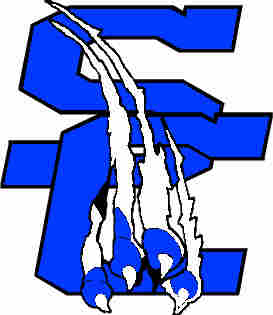 2019 SPENCER COUNTY MIDDLE SCHOOL FOOTBALL VARSITY SCHEDULEAUGUST 8TH		SHELBY EAST			AWAY		6:00		VARSITYAUGUST 13TH 		WASHINGTON COUNTY	HOME		6:00		VARSITYAUGUST 15TH 		FRANKFORT			AWAY		6:00		VARSITYAUGUST 20TH 		BARDSTOWN			HOME		6:00		VARSITYAUGUST 27TH 		BULLITT CENTRAL		AWAY		6:00		VARSITYSEPTEMBER 3RD 	SHELBY WEST			HOME		6:00		VARSITYSEPTEMBER 10TH 	MARION COUNTY		HOME		6:00		VARSITYSEPTEMBER 12TH  	HENRY COUNTY         		HOME		6:00		VARSITYSEPTEMBER 17TH  	TAYLOR COUNTY		AWAY		6:00		VARSITYSEPTEMBER 24TH  	CONFERENCE PLAYOFFS	TBD		TBD		VARSITYOCTOBER 1ST  		NORTH BULLITT		HOME		6:00		VARSITYOCTOBER 5TH  		STATE PLAYOFFS		TBD		TBD		VARSITY